Fel a Netre, öregem!10 fordulóból álló játékos fejtörő2022. március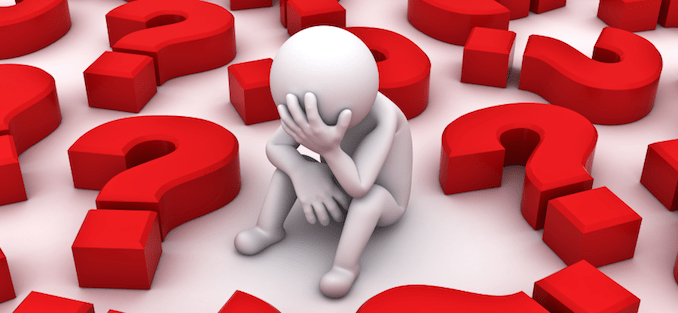 1.Minek a tanulmányozása a farológia, amely Anna brit hercegnő kedvenc hobbija?Melyik az a főváros, amelyet 1941-ben a Luftwaffe, 1944-ben az orosz és az amerikai légierő, majd 1999-ben a NATO bombázott le?Miről híresült el a Joint Photographic Experts Group?2.Melyik sporteseménynek lett a hivatalos zenéje a Golden Sounds együttes 1986-os Zamina mina Zangaléwa című slágerének a feldolgozása?Melyik hegy lábánál lehet bányászni a világ egyik legritkább drágakövét a tanzanitet?Milyen állatok alkotják a Danger-szigeteken azt a közel másfél milliós szuperkolóniát, amelyet a tudósok műholdfelvételekkel találtak meg?3.Milyen termék kaphat Eauscar-díjat?Miként hasznosították a Lake Placid-i olimpiai falut az 1980-as téli olimpia után?Mi volt a világ legnépesebb városa Kr.e. 612 és 320 között a maga becsült kétszázezer fős lakosságával?4.Melyik sportban mész bashóra?Kinek az ügyét tárgyalta az inkvizíció 1633. szeptember 20-án, melyek végén elítélték, élete végéig házi őrizetre utasították, műveit majd száz évre tiltó listára tették?Hogyan nevezzük azt a régi mértékegységünket, amellyel az egy ekével egy nap alatt felszántható földterület nagyságát jelöljük?5.Miből készült italt ittak az ókori Babilonban a frissen házasodott nők, hogy növeljék termékenységüket?Ki az a színész-énekesnő, aki magyarként elsőként kapta meg a Mosoly-rend lovagja címet, és 2003 óta Presser Gáborral együtt az UNICEF jószolgálati nagykövete?Melyik - később világhírűvé vált -  író sebesült meg az 1571-es lepantói csatában?6.Mit hívnak Vespasianus híres „A pénznek nincs szaga” kijelentése nyomán vespasianónak és vespasienne-nek Olaszországban?Milyen orvoshoz fordulunk panaszunkkal, ha fáj a fauxunk?Mire használták régebben az „Asszonydicséretet”?7.Hol és miben nyer, aki Arany Aszteroidát nyer?Kiken végeznek Apgar-tesztet?Mi a közös a kandidában, búzavirágban, a korallban és a skolasztikában?8.Hogyan találkozik a legtöbb gyerek Hangai Nándor történetével, aki egy pici Baranya megyei faluban volt plébános, és arról volt nevezetes, hogy nagyon szeretett pöfékelni?Honnan ered a szabadtéri néprajzi múzeumok megnevezésére használt „skanzen” szavunk?Melyik mesterség hiányzik a 2011-es kémfilm címéből:………………., szabó, baka, kém?9.Melyik ország hívja igy magát a saját nyelvén?-Confederaziun Svízra-Republika e Shqiperise-Nippon-koku-République de Cóte d’lvoire-eSwatini10.Maximum mennyit nyerhetnek Monaco állampolgárai Monte Carlo kaszinóit látogatva egyetlen éjszaka alatt?Hányféle állat található Horváthország zászlaján?Melyik szót használjuk ma a rovátkolt barom kifejezés helyett?